Respectful Relationships: Personal StrengthsLevels 5-6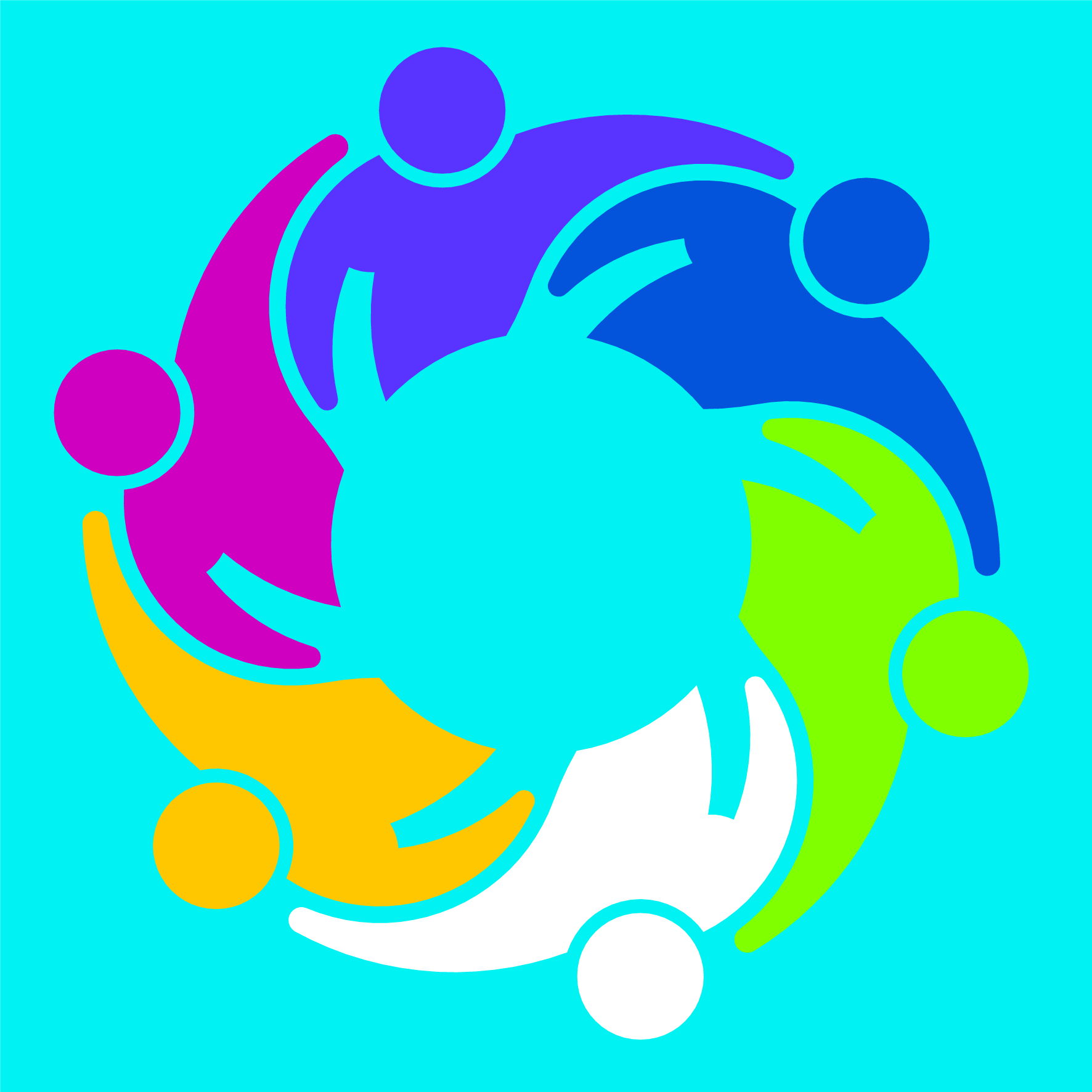 Topic:	Personal StrengthsLevel:	5 and 6Victorian Curriculum F-10Personal and Social CapabilityContent DescriptionsReflect on how personal strengths have assisted in achieving success at home, at school or in the community (VCPSCSE026)Describe what it means to be confident, adaptable and persistent and why these attributes are important in dealing with new or challenging situations (VCPSCSE027)Achievement Standards (extract only)By the end of Level 6, ... they describe the influence that personal qualities and strengths have on achieving success.Teaching and learning activitiesThe Department of Education and Training have developed Level 5-6 Resilience, Rights and Respectful Relationships teaching and learning materials. The following teaching and learning activities are designed to teach the knowledge, skills and understandings relating to personal strengths for the Level 5-6. See pages 15 to 25.Activity 1: What are character strengths?Activity 2: Strengths I admire Activity 3: Using our strengths in everyday lifeActivity 4: Role playing strengthsActivity 5: Celebrating strengthsAssessment ideasPre-assessmentAsk students the following questions:What are character strengths?What character strengths can you name?How is a character strength different from a talent?Students fold an A4 piece of paper into eight, as shown in the diagram on page 2. Ask students to write across the back of the A4 paper the meaning of character strength and what they believe is a talent.Then on the other side of the paper students write four character strengths and four talents in the folded sections. For each character strength and talent ask students to write with an explanation and collect pictures of each. Use this task to assess students’ ability to identify character strengths and talents.Ongoing formative assessmentUse the character strength words from activity 1: What are character strengths? in spelling words or their personal word book.Summative AssessmentUse Activity: 2 ‘Strengths I admire’ and Activity 3; Using our strengths in everyday life’ to assess students understanding of: the difference between ‘talents’ and ‘character strengths’the strengths required to manage with everyday challenges and the strengths that they admire in others.Refer to the rubric on page 3 to identify where students are located on the Victorian Curriculum F-10 continuum.Ask students to complete the T-Chart to reflect on their new learning. Refer to the assessment rubric on page 3 to identify where students are located on the Victorian Curriculum F-10 continuum.Resources A4 Paper, glue sticks, pencilsNotesPersonal Strengths activities can be either paper based or using electronic media such as an iPad or Tablet or a combination of both.Personal strengths assessment rubric – Level 5-6What I know?    What I now know?Relevant element of the Achievement StandardsRelevant element of the Achievement StandardsRelevant element of the Achievement StandardsRelevant element of the Achievement StandardsRelevant element of the Achievement StandardsLevel 4Level 6Level 8Personal and Social CapabilityPersonal and Social CapabilityPersonal and Social CapabilityPersonal and Social CapabilityPersonal and Social CapabilityBy the end of Level 4, students ... recognise personal strengths and challenges and identify skills they would like to develop.By the end of Level 6, students ... describe the influence that personal qualities and strengths have on achieving success.  By the end of Level 8, students ... use feedback to identify their achievements and prioritise areas for improvement.Assessment RubricAssessment RubricAssessment RubricAssessment RubricAssessment RubricCategoryAt level 4 students can:When progression towards level 6 students can:At level 6 students can:When progressing towards level 8 students can:At level 8 students can:Identification of personal strengthsrecognise that there can be character strengths and there can be talentsdescribe their own character strengths identify a character strength and a talentidentify the character strengths they admire in othersidentify and describe the difference between a character strength and a talentdescribe the strengths that they admire in othersselect one character strength and one talent and elaborate on their meaningdiscuss strengths peers may admire in othersselect one character strength and one talent and compare and contrast their meaningsdiscuss strengths peers may admire in others and justify their reasonUsing strengths in managing challenges and achieving successdescribe  a situation where a personal strength is importantidentify and provide an example of personal strengths that would assist in managing everyday challenges and in achieving successdescribe how personal strengths assist in managing everyday challenges and in achieving successdiscuss character strengths, providing examples of where these strengths can be useddiscuss character strengths and describe a scenario with reasons where a character strength can be used effectively 